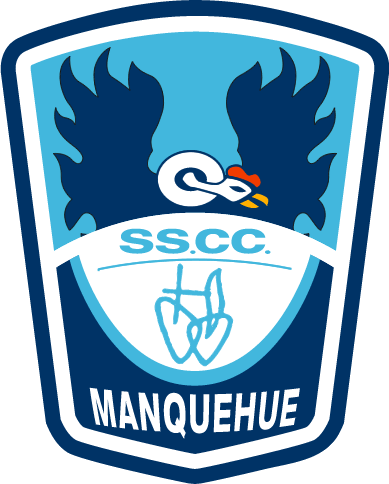 Sagrados Corazones       ManquehueADMISIÓN PRE-KINDER SS.CC. MANQUEHUEProceso de Admisión Pre kínder 2024-2025Estudiantes con Necesidades Educativas Especiales Permanentes (NEEP).Como padres y apoderados de _________________________________________________, RUT____________-____, declaramos que toda la información entregada es verdadera y completa, y que hemos sido oportunamente informados de las características del proceso de acuerdo a lo señalado en el documento “Proceso de Admisión Pre kínder 2024-2025  para Estudiantes con Necesidades Educativas Permanentes”. Santiago, Mayo   de 2023.Papá o ApoderadoMamá o ApoderadaNombre:RUT:Firma: